AMBEDKAR  IDOLOGY  RUNI am extremely happy to report about the activity i.e., ambedkar ideology run which is held on 12-04-2017. NSS unit- III of JNTUA college of Engineering ,Anantapuramu participated in that event. Joint collector B. Lakshminaraya has flagged of the Dr. B.R. Ambedkar idelogy run hundreds of participants took a part in that run to highlight the message of ambedkar. The idology run is the one of social inclusiveness of the oppressed sections in the society. The run passed through the main fares of the city and culminated at the tower clock junction. City mayor M. Swaroopa described as a saviour of oppressed masses aud light at the other end of the tunnel. The unit- III NSS volunteers have taken active participation in the ambedkar ideology run. In that JNTUA principal Prof.K.Prahalada Rao and NSS program officers smt. D.Lalitha kumari and Dr. B. Dileep kumar also took part in the run.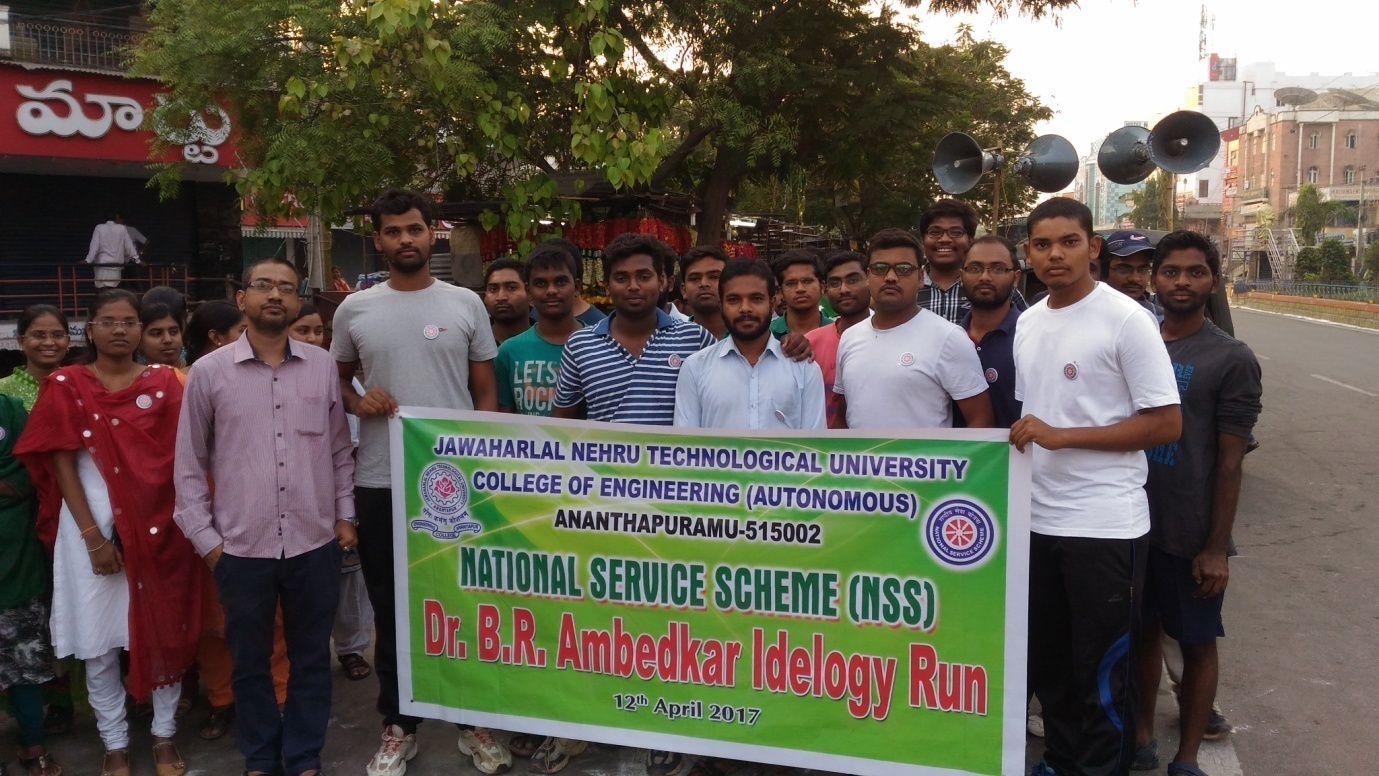 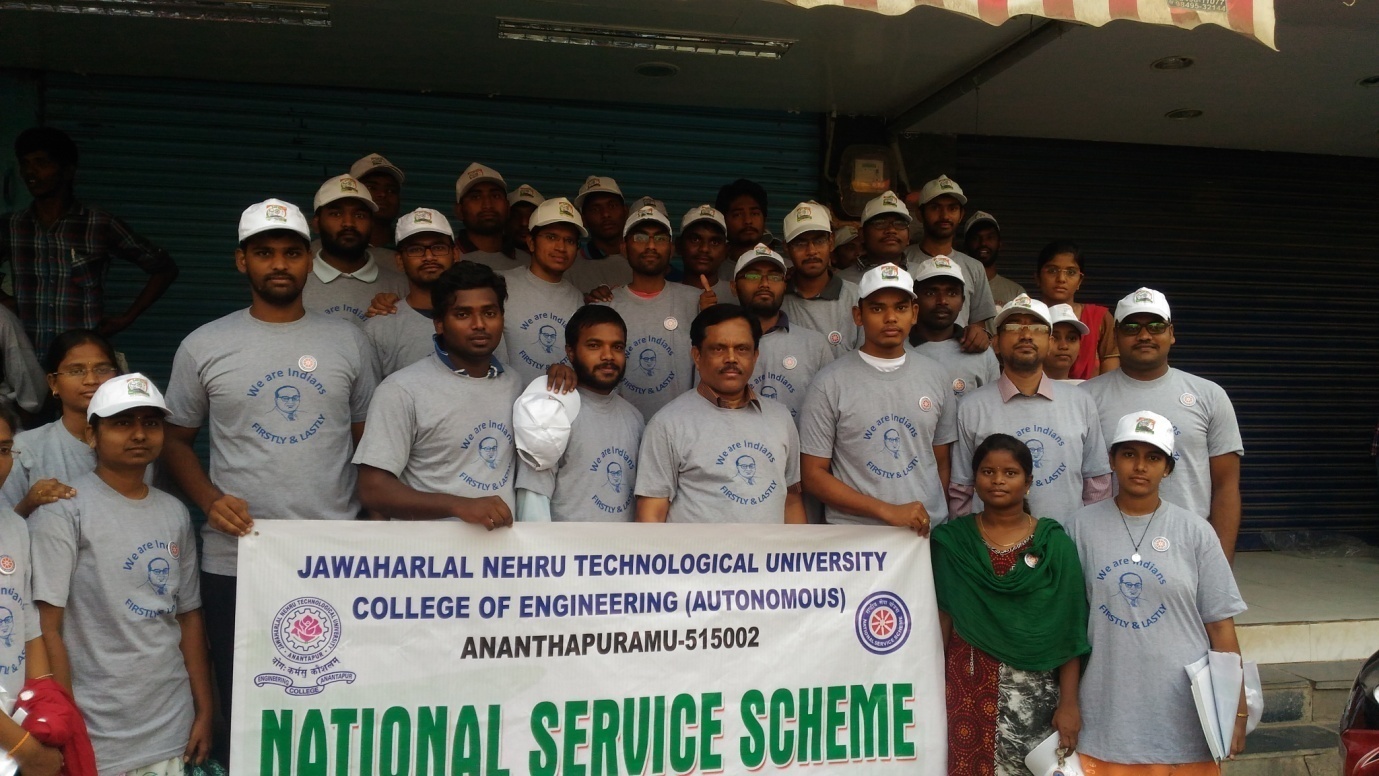 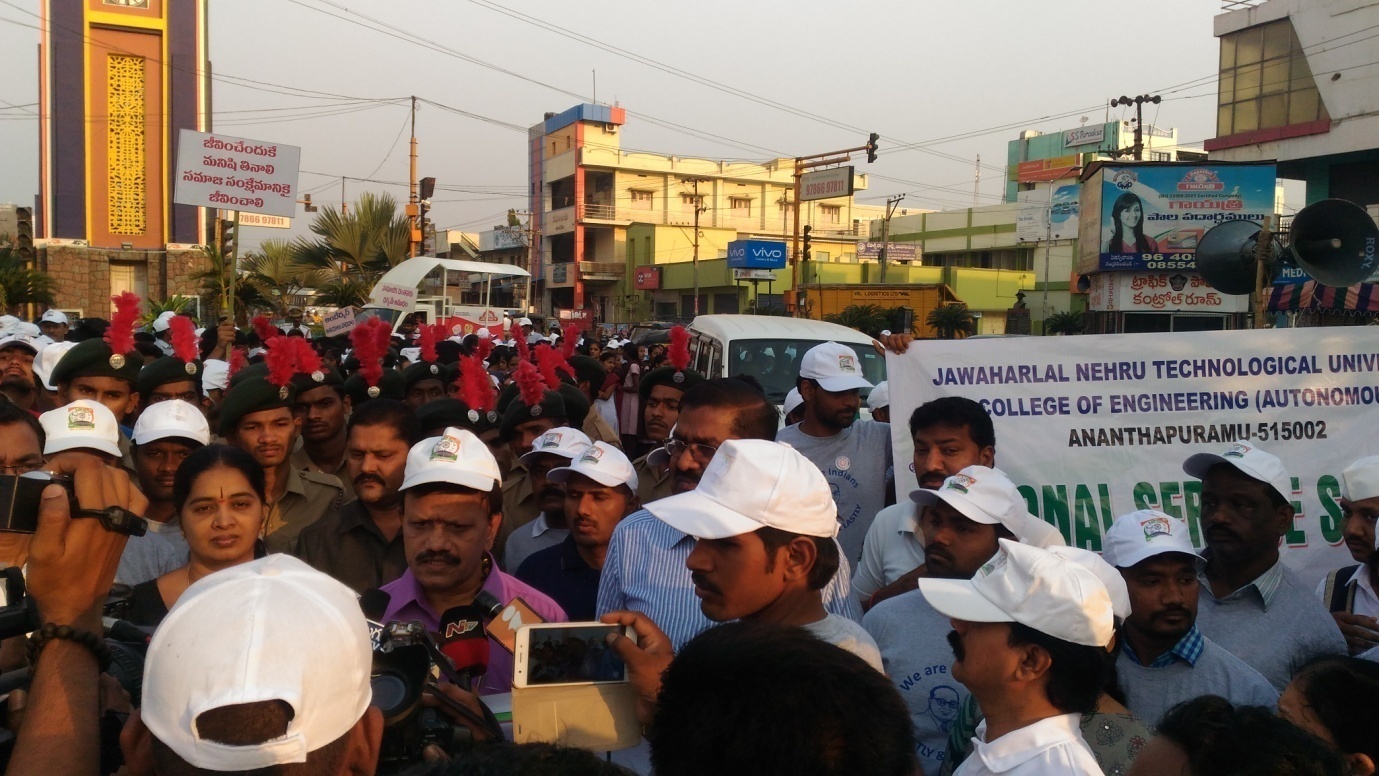 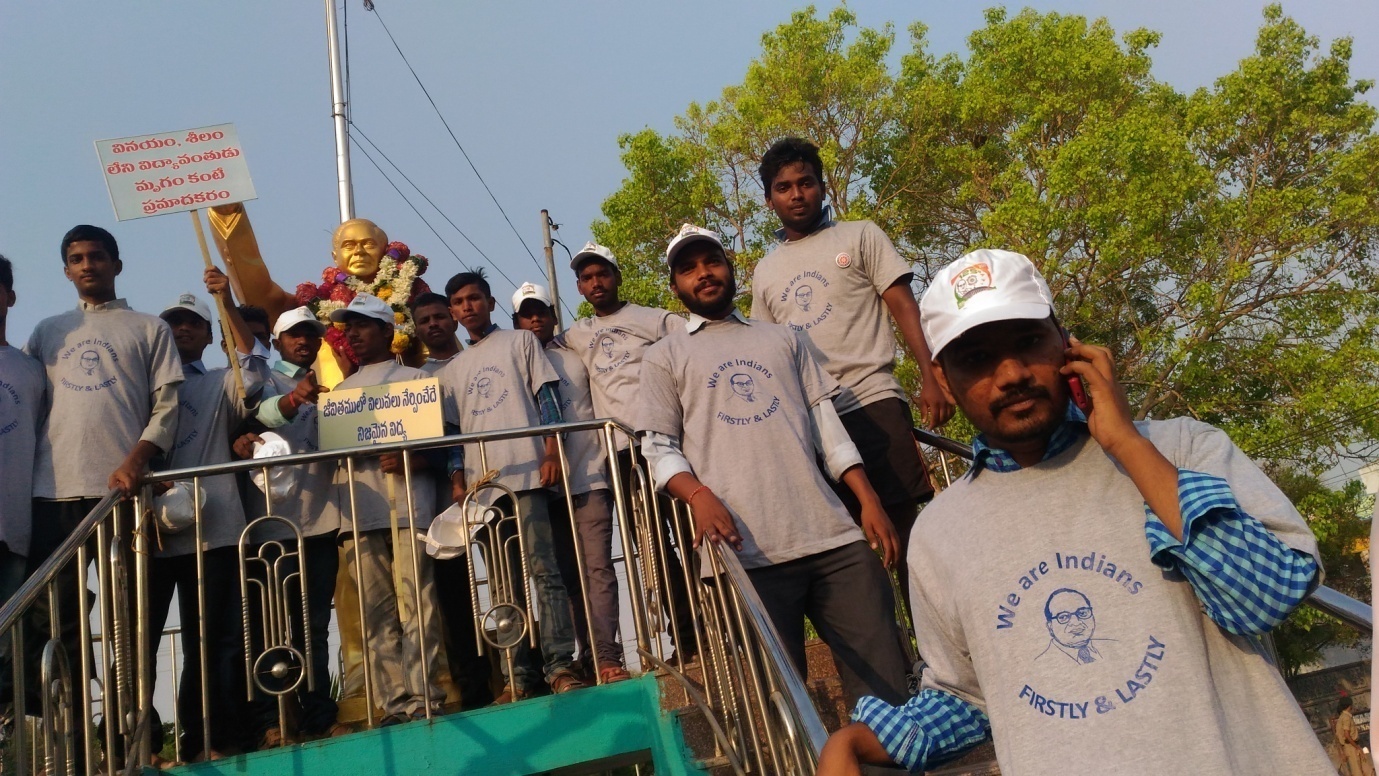 